Рыбка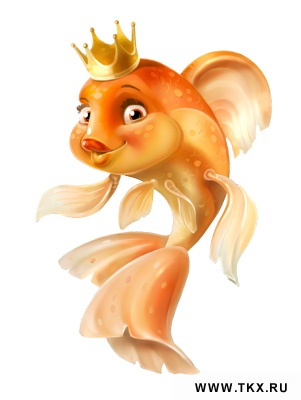 Демонстрационный материал:—  зеркало;—  аудиозапись веселой музыки;—  ведро с водой и широкий таз. Раздаточный материал:—  пластмассовые чашки (черпать воду), губки;—  пластмассовые удочки (или сачки) и рыбки;—  вырезанные из картона силуэты рыб, пластилиновые шарики разного цвета диаметром 7 мм.Организационный моментРадостно встретьте детей, назовите каждого по имени, сделайте маленький комплимент по поводу внешности.Пальчиковая гимнастика «Какая у кого песенка?»Здесь и далее пальчиковые игры и гимнастика стимулируют речевое и умственное развитие детей.Пропойте детям песенку О. Вациетис «Какая у кого песенка?»,изображая по ходу движения:— Тик. Тик. Тик. Руки — стрелки. У птички-синички — такая:— Пик. Пик. Пик. Ладошки клювиком. У поросенка — такая:— Рюх. Рюх. Рюх. Кольцо из большого и указательного пальцев. У ежика песня такая: — Плюх. Плюх. Плюх. Левая рука с растопыренными пальцами — колючками и по ней шлепки правой ладонью.У кисоньки песня такая: —  Мяу. Мяу. Рука гладит кошечку. А у рыбешки какая? Закрывают рот рукой.У ходиков песня такая:Воспитатель. Да, рыбки не умеют говорить. Они все время молчат. Поэтому мы и прикрыли рот рукой.Артикуляционная гимнастикаРазвивает подвижность артикуляционной моторики.Предложите детям изобразить рыбок. Желательно, чтобы дети встали перед зеркалом и повторяли вслед за вами: улыбнись, покажи язык, открой и закрой рот, покажи зубы.Музыкальная игра «Рыбки»Развивает эмоциональность и образность восприятия музыки через движения, игровые навыки и произвольность поведения.Дети «плавают» (бегают по комнате под музыку). Затем музыка смолкает.Воспитатель. Рыба.Дети останавливаются и прикрывают рот рукой, музыка играет снова.Хоровод «На реке камыши»Способствует двигательной активности, снижает импульсивность, содействует развитию слаженных движений.Дети берутся за руки и идут по кругу. Воспитатель поет потешку: На реке — камыши. Расплескались там ерши.Круг — постарше,Дети останавливаются и поворачиваются лицом в центр круга. Круг — помладше, Делают шаг к центру.Круг — совсем малыши!    Совсем смыкают круг.Затем дети вновь отступают назад и снова идут по кругу.Игра с водойУчит аккуратно переливать воду из одной емкости в другую при помощи чашки, развивает координацию и умение последовательно выполнять работу.Покажите детям таз с рыбками.Воспитатель. А где плавают рыбы? В воде, правильно.Скажите детям, что рыбы не могут жить без воды. Предложите детям скорее наполнить таз водой. Для этого дети с помощью чашки переливают воду из ведра в таз, где лежат игрушечные рыбки. Пролитую воду вытираем губкой.Обучающая игра «Ловим рыб»Развивает целеустремленность, терпеливость, координацию движений и мелкую моторику рук.Предложите детям научиться ловить рыб. Раздайте каждому по удочке. Детям надо опускать удочку в воду и пытаться намагнитить рыбку. Пойманные рыбки складываются в ведро.Пальчиковая игра «Покажи своей ладошкой»Прочитайте детям стихотворение, изображая рукой волнистые движения плывущей рыбки;ВоспитательПокажи своей ладошкой, Как резвятся рыбки-крошки, В быстром чистом ручейке Зарываются в песке.Лепка из пластилина «Рыбка»Задание развивает интерес к работе с пластилином, учит прикреплять пластилиновые шарики к заданной плоскости.Раздайте детям вырезанных рыбок и покажите, как украсить рыб чешуйками из маленьких пластилиновых шариков.